Chapter 10- BiodiversityShort for “__________________________”Number and variety of ________________ species in an area1.7 million known species, most insectsEstimated over 10 millionLevels of DiversitySpecies diversity- All the differences between the populations of a species, _______________ speciesEcosystem diversity- Variety of ______________, communities, and ecological processes within and between ecosystemsGenetic diversity- Different _________________ contained within all members of a population (Gene pool)Benefits of BiodiversitySpecies ___________ within food webKeystone species- Species ___________ to the functioning of the ecosystemEx: _______________ and kelp bedsSea Otters protected…eat sea urchins…kelp beds regenerated.Larger populations with larger gene pools survive under pressureBottleneck- As populations shrink, the gene pool does as wellIncrease in genetic disordersSome species used for food, clothing, shelter, and ________________¼ of drugs derived from plantsAlmost all ___________ from fungi____________________ or studied species represent potential productsMost ___________ originated from a few areas of __________ biodiversity Hybrid- New crop variety from genetic ____________________________________ can result from dependence on too few plants Ethics, Aesthetics, and RecreationSpecies and ecosystems have the right to __________________ regardless of valueSome cultures believe _________________ has a higher purposeOutdoor activities enhanced by nature_____________________________- Supports the conservation and sustainable development of ecologically unique areas Current Extinctions________________________________- many species extinct in a short timeDinosaurs, 65 million years ago25% of all species by 2100Species prone to extinctionNot cockroaches and rats__________________________ populationsMigrating speciesThose with large or special habitats_________________________________________________________________________- Likely to become extinct__________________________- Declining population and in danger of becoming endangered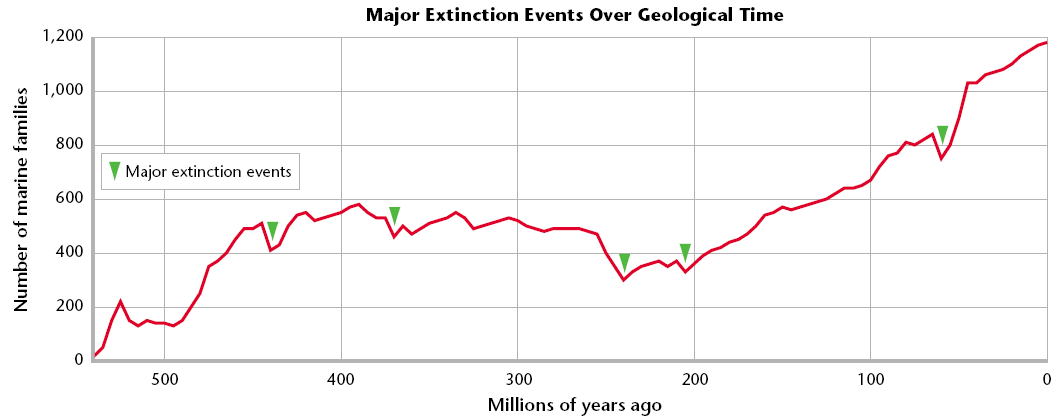 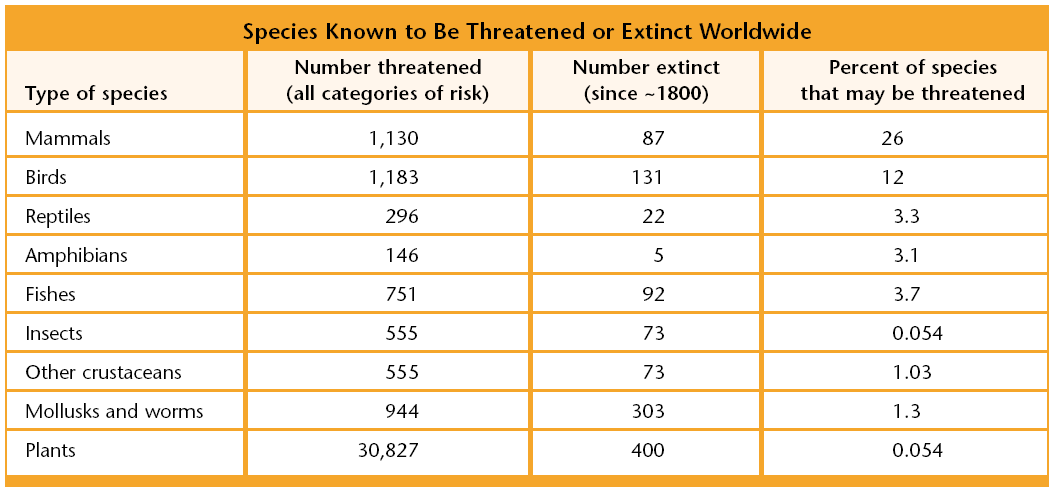 How Do Humans Cause Extinctions?_________________ and fragmentation75% of extinctionsEx: Florida panther_________________ exotic species (non-native)-Not native to regionHarvesting, hunting, and ______________Passenger pigeons (early 1900s)American bison_________________DDT and Bald EagleAreas of Critical Biodiversity______________________________- Native to/found only in certain regionTropical Rain ForestA/B 7% of Earth’s surface____________ of the world’s species______________________________ and Coastal EcosystemsFraction of marine environment with many species 60% threatened by humansIslandsDistinct but limited speciesEx: Hawaii and Honeycreepers_________________________________- Most threatened areas of high species diversityBiodiversity in the ________________CA Floristic Province: 3, 488 native plants; 2,124 endemic sp; and 565 threatened/endangeredEverglades, CA coast, Hawaii, Midwest prairies, Pacific NW forestsBiodiversity Hotspots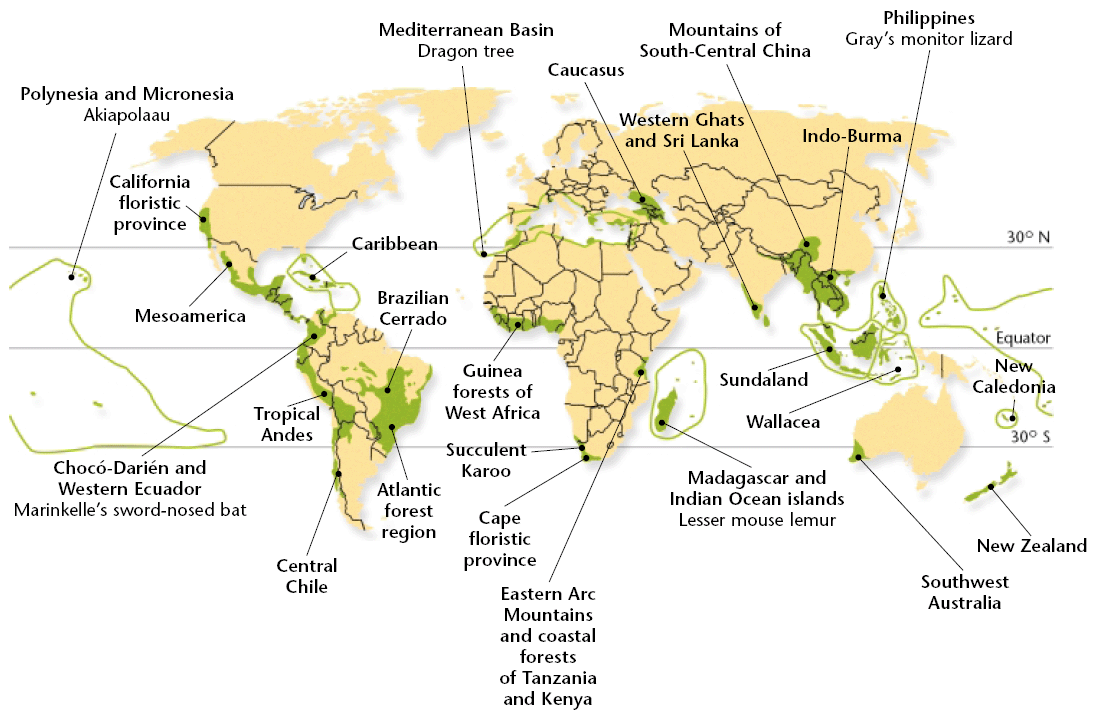 Saving Species One at a Time __________________ to return to wild.Ex: CA Condor9 left in 198658 in wild/102 in captivity (2002)__________________ Genetic MaterialGerm plasm banks (reproductive cells) _______________, Aquariums, and GardensSome species last hopeLiving museumsMore Study NeededCaptive species may not reproduce or survive in wildSmall pop. vulnerable to infectious disease and inbreedingPreserving Habitats and EcosystemsMost effective way to save species-_________________________________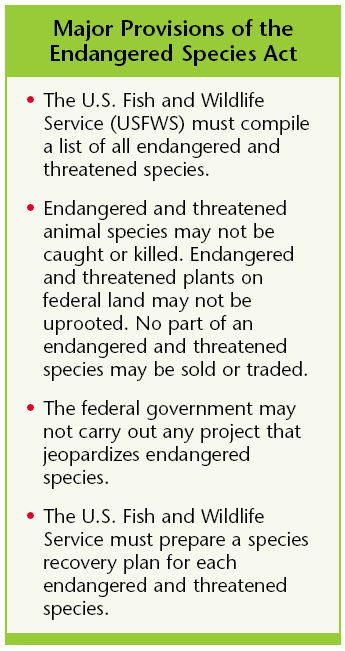 ___________________________ strategiesProtect entire ecosystemsFocus on ___________________________More Study NeededResearch species and ecosystemsLegal Protection for Species_________________1973-Endangered Species Act USFWS- list of endangered and threatened species; 983 in 2002USFWS must prepare a _________________________________________Propose to restore or protect habitatControversy between developers and conservationists___________________________________Protect one or more species across large areas of land through trade-offs or cooperative agreementsInternational CooperationInternational Union for the ________________________of Nature and Natural Resources (IUCN)Over 200 gov’t. agencies and 700 private organizationsInternational Trade and _______________________Convention on International Trade of Endangered Species (CITES)Stopped slaughtering of African elephants_____________________To preserve biodiversity and and ensure sustainable and fair use of genetic resourcesUnited Nations Conference on Environment and Development (Earth Summit) in 1992.Private Conservation EffortsMore effectiveWorld Wildlife Fund; The Nature Conservancy; Greenpeace InternationalBalancing Human NeedsProtecting species often ________________Some endangered species sources of ______________________ or incomeNot considered _____________________ due to a lack of understandingUnderstanding is key to ________________ species